PROCURADURÍA GENERAL DE LA REPÚBLICAPROCEDIMIENTO REMUNERACIÓNÁREA DE DESARROLLO INSTITUCIONALSan José, Noviembre de 2019PGR-DDI-DGIRH-REMUN-19 páginasÍNDICEI.	OBJETIVO DEL PROCEDIMIENTO	4II.	ALCANCE DEL PROCEDIMIENTO	4III.	LINEAMIENTOS DEL PROCEDIMIENTO	4IV.	DESCRIPCIÓN DEL PROCEDIMIENTO	5V.	DIAGRAMACIÓN DEL PROCEDIMIENTO	7VI.	ANEXOS	8OBJETIVO DEL PROCEDIMIENTOCoadyuvar en la administración de los sueldos, incluyendo lo relacionado con los cálculos de costos de la planilla, ajustes (aumentos anuales, carrera profesional, costo de vida, prohibición y otros pluses devengados por los funcionarios de la institución) y revaloraciones salariales en la Procuraduría General de la República.ALCANCE DEL PROCEDIMIENTOEste procedimiento solo abarca la planilla de la Procuraduría General de la República.Inicia en la carga de los movimientos en el sistema Integra Web y Remoto.Finaliza con  la recepción del archivo de planilla por parte de Dirección General de Informática (carga del archivo de planilla en el Sistema de consulta visor).LINEAMIENTOS DEL PROCEDIMIENTOLey Orgánica de la Procuraduría General de la República N° 6815, del 27 de septiembre de 1982 y sus reformas.Ley General de la  Administración Pública N° 6227, del 02 de mayo de 1978 y sus reformas.Estatuto de Servicio Civil Ley N° 1581, del 30 de mayo de 1953,  y su Reglamento Ejecutivo 21 del 14 de diciembre 1954 y sus reformas.Ley General de Control Interno N° 8292, del 31 de julio del 2002.Ley de la Administración Financiera de la República y Presupuestos Públicos N° 8131, del 18 de setiembre del 2001 y su Reglamento Decreto Ejecutivo 32988, del 31 de enero del 2006  y sus reformas.Ley para el Equilibrio Financiero del Sector Público  N° 6955, del 24 de febrero de 1984.Ley de Salarios de la Administración Pública N° 2166, del 09 de octubre de 1957 y sus reformas.Normas de Control Interno para el Sector Público (N-2-2009-CO-DFOE)Normas Técnicas  sobre Presupuesto Público N-1-2012-DC-DFOE de la Contraloría General de la República.Directrices Generales de Políticas Presupuestarias y demás Órganos según corresponda, para el año correspondiente de la Secretaria Técnica Autoridad Presupuestaria del Ministerio de Hacienda.DESCRIPCIÓN DEL PROCEDIMIENTODIAGRAMACIÓN DEL PROCEDIMIENTO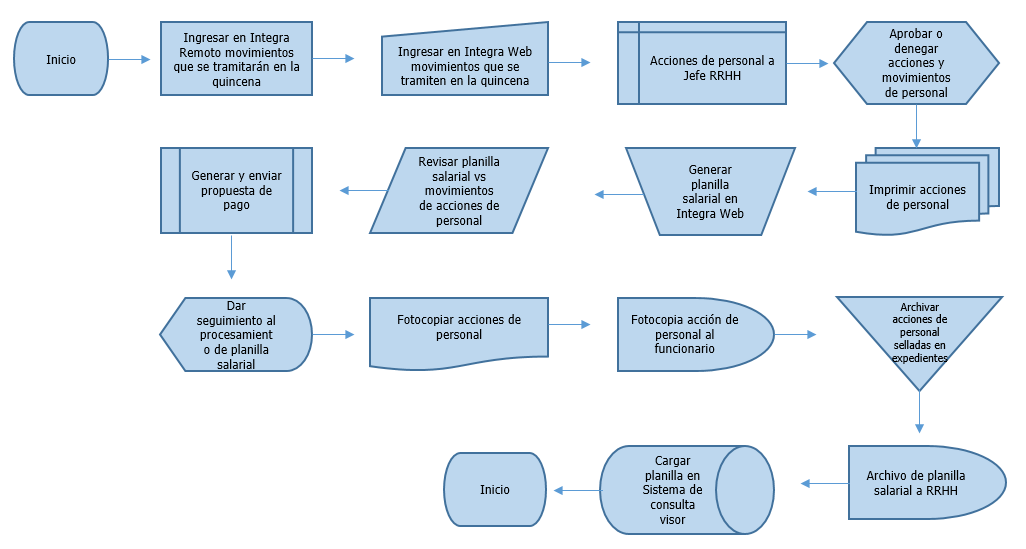 ANEXOSSubsistema de Planillas.ElaboróRevisóAutorizóAnalista Recursos HumanosNúcleo de Gestión Institucional de Recursos HumanosDirección de Desarrollo InstitucionalVersión2Control de cambiosControl de cambiosVDIAGRAMACIÓN DEL PROCEDIMIENTOActividadesDescripciónResponsable1Ingresar en el sistema Integra Web los movimientosNombramiento interinosNombramiento en propiedadAscensos interinosAscensos propiedadReajustes de sobresueldoLicencias sin goce  o con goce de salarioPrórrogas de nombramientos interinosPrórrogas de ascensos interinosProrrogas de licencias si goce de salarioque se tramiten en la quincena.Profesional 3 en Administración de RRHH 2Ingresar en el sistema Integra Remoto lasIncapacidadesRebajos salarialesHoras extraAjuste por anualidadAsociación de otros ingresos (diferencias por aumentos anuales, carrera profesional, prohibición) que se tramitarán  en la quincena.Resoluciones AdministrativasProfesional 3 en Administración de RRHH 4Las acciones de personal generadas en Integra Web y los movimientos creados en Integra Remoto se remiten al Jefe de gestión institucional de RRHH para su aprobación.Profesional 3 en Administración de RRHH 5Aprobar o denegar las  acciones  y movimientos de personal:RevaloracionesNombramientos  interinos y en propiedadAscenso Interinos o en propiedadReajustes de sobresueldos Licencias con y sin goce de salarioIncapacidades, horas extras, rebajas salariales, asociación de otros ingresosResoluciones administrativas*Nombramientos interinos o ascensos interinos en plaza vancante con pedimento de personal.Jefe de gestión institucional de RRHH o Facultado de Servicio Civil*Analista de la oficina Sectorial 6Imprimir las acciones de personal que se han tramitado en el transcurso de la quincena.Profesional 3 en Administración de RRHH 7Generar la planilla salarial en el sistema Integra Web, de acuerdo a las fechas establecidas por la Tesorería Nacional, la cual genera un número de planilla de a cuerdo a la quincena que se tramita.Profesional 3 en Administración de RRHH 8Revisar la planilla salarial contra los movimientos que se reflejan con las acciones de personal.Si se encuentra una inconsistencia se procede a arreglarlo internamente o se solicita a la Dirección General de Informática por medio de un incidente para que corrijan la situación.Profesional 3 en Administración de RRHH 9Generar y enviar la propuesta de pago en el sistema Integra Web.Esta propuesta de pago refleja el número de planilla salarial y también el número de propuesta de pago.Profesional 3 en Administración de RRHH 10Dar seguimiento a la planilla salarial en el sistema Integra Web, verificando el estado de procesamiento (pendiente de procesar por Tesorería o tramitado por Tesorería); también se verifica si la planilla se encuentra líquida para cada funcionario.Profesional 3 en Administración de RRHH 11Fotocopiar las acciones de personal.Secretaria de Servicio Civil12Entregar la fotocopia de la acción de personal al funcionario y archivar la original con sus respectivos sellos en el expediente del funcionario.Secretaria de Servicio Civil13Remitir vía correo electrónico el archivo de la planilla salarial al Núcleo de Gestión Institucional de Recursos Humanos.Dirección General de Informática14Cargar la planilla en el Sistema de consulta visor.Los analitas  de Administración de RRHH ElaboróRevisóAutorizóAprobóFélix Ortega, Analista de RRHH PGRSonia Pérez HernándezNúcleo de Gestión Institucional de Recursos HumanosMaribel Salazar ValverdeDirección de Desarrollo InstitucionalMagda Rojas Chaves Procuradora General Adjunta de la República